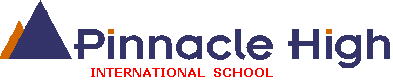 Circular No: 24/18-19/ Grade Pg-IG Jr                Date: 3rd April 2019Dear parents,As we are coming to the end of the Academic year 2018-19, I take this opportunity to extend a heartfelt thanks to all of you for your co-operation and support throughout the year.Kindly make a note of the following:Kindly fill in the ID form given at the end of this circular for the next academic year and send it by Tuesday, 9th April along with 4 recent photographs of your child in school uniform. All the students of Grade 1-5 must return all the class assignments back to the class teacher by 12th April.Class party for all the grades will be held on 12th April. Students can wear party dress and bring snacks/sweets to share with their classmates. Students will leave by 12 noon. Bus facility will be available. Open house details:__________________________________Open House and Graduation Day ceremony for Grade 5 will be held on 15th April 2019 at the following timings:Grade 5A-11.00 amGrade 5B-1.00 pmUniform: Babli Fashions’ representative will be available on the 15th & 16th April in the school premises for taking orders for the next academic year. Parents are requested to place the order for the uniform, well in advance. Parents can directly place the order with Babli Fashions store in Lokhandwala. The house colour will remain same for the next academic year, thus the PE uniform too can be ordered.School bus facility: School Bus contractor, Mr. Ganesh will be there on 15th & 16th April in the school premises. Parents interested in availing bus facility for the next academic year may contact him. Class photograph and School magazine will be given during the Open House.IG Jr will have regular school till 30th April 2019Enjoy Summer Holidays!The school re-opens on 11th June 2019 for primary and secondary section. School re-opens on 12th June 2019 for pre-primary section.Regards,Mrs. Deepa GhelaniPrincipalID Card form: Parent’s sign:_________________Only for Grade 5:There will be a choice between Hindi and French from Grade KS 2 onwards. Kindly tick mark against the subject your ward will be opting for:Hindi:_______________                           French:________________Regards, Mrs. Deepa GhelaniPrincipalName:______________________________________ID No:______________________________________Grade: _______________House:_______________Address:_____________________________________________________________________________________________________________________________________________________________________________________________________________________________________________________________________________________________________Phone No: Mother:________________                 Father:________________